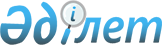 Об утверждении Комплексного плана по защите детей от насилия, превенции суицида и обеспечению их прав и благополучия на 2023 – 2025 годыПостановление Правительства Республики Казахстан от 31 августа 2023 года № 748.       Во исполнение пункта 2.13 протокола расширенного заседания Правительства Республики Казахстан под председательством Президента Республики Казахстан Токаева К.К. от 14 июля 2022 года № 22-01-7.13 Правительство Республики Казахстан ПОСТАНОВЛЯЕТ:       1. Утвердить прилагаемый Комплексный план по защите детей от насилия, превенции суицида и обеспечению их прав и благополучия на 2023 – 2025 годы (далее – Комплексный план).      2. Центральным и местным исполнительным органам, иным организациям Республики Казахстан (по согласованию), ответственным за исполнение Комплексного плана:      1) обеспечить надлежащее и своевременное исполнение Комплексного плана;      2) ежеквартально, не позднее 10 числа месяца, следующего за отчетным периодом, представлять информацию о ходе реализации Комплексного плана в Министерство просвещения Республики Казахстан.      3. Министерству просвещения Республики Казахстан один раз в полугодие, до 10 числа месяца, следующего за отчетным, представлять сводную информацию об исполнении Комплексного плана в Аппарат Правительства Республики Казахстан.      4. Контроль за исполнением настоящего постановления возложить на Министерство просвещения Республики Казахстан.      5. Настоящее постановление вводится в действие со дня его подписания.Комплексный план 
по защите детей от насилия, превенции суицида и обеспечению их прав и благополучия на 2023 – 2025 годы      Введение      Анализ текущей ситуации       Охрана прав и интересов казахстанских детей, защита их от насилия, превенция суицида являются приоритетными направлениями государственной политики. Детское население Республики Казахстан составляет 6,7 млн человек, из них более 3,7 млн школьников, более 2,5 млн детей дошкольного возраста, более 400 тысяч студентов организаций колледжей.       За годы независимости Казахстаном ратифицировано 15 международных документов и первым из них стала Конвенция о правах ребенка. Все ее статьи сегодня имплементированы в законодательные акты страны. Принято свыше 45 нормативных правовых актов, регулирующих права детей.      Кроме того, 14 июля 2022 года Глава государства на расширенном заседании Правительства поручил разработать и принять Комплексный план по защите детей от насилия, превенции суицида и обеспечению их прав и благополучия на 2023 – 2025 годы (далее – Комплексный план).       Настоящий Комплексный план состоит из 3 разделов и 2 подразделов:        1. "Реализация права детей на защиту от насилия, буллинга и жестокого обращения с ними".       2. "Профилактика и коррекция суицидального и аутоагрессивного поведения детей".      3. "Повышение уровня благополучия казахстанских детей".      В реализации различных мер, предусмотренных настоящим Комплексным планом, задействовано 14 центральных государственных органов и 20 местных исполнительных органов.       Министерство просвещения осуществляет работу по координации и задает принципы и подходы для деятельности республиканских и региональных правозащитных институтов.       Важным аспектом является необходимость повышения эффективности и результативности деятельности всех заинтересованных сторон по следующим приоритетным направлениям.      Первое. Реализация права детей на защиту от насилия и жестокого обращения с ними.      Насилие над детьми, агрессия и жестокость сегодня достаточно широко представлены во многих сферах жизни ребенка. Последствия насилия ведут к совершению противоправных действий и преступлениям, процент которых за последние годы растет. Криминогенная ситуация в подростковой среде осложнилась (2021 г. – 1529, 2022 г. – 1735, 6 мес. 2023 г. – 844), допущен значительный рост (13,4 %) числа преступлений, совершенных несовершеннолетними.      Несмотря на количественное снижение, показатель количества уголовных правонарушений в отношении детей также остается стабильно высоким (2021 г. – 2088, 2022 г. – 2005, 6 мес. 2023 г. - 1261).      Кроме того, в 2022 году 719 несовершеннолетних стали жертвами преступлений против их половой неприкосновенности (2020 г. – 833, 2021 г. – 920).      При этом на сегодняшний день в сфере защиты детей от насилия наблюдаются следующие системные проблемы, требующие решения:      недостаточная работа с неблагополучными семьями;      ослабление работы социального педагога ввиду его отсутствия во многих организациях образования;      отсутствие правовых требований к ведению медико-социального учета;      отсутствие алгоритма реагирования государственных органов на случаи детского насилия и комплекса мер по коррекции поведения потенциальных насильников;      не введена система ведения единого учета всех форм насилия в отношении детей заинтересованными государственными органами;      социальные педагоги и педагоги-психологи школ распределяются без учета численности детей в школах, большая загруженность данных специалистов значительно влияет на эффективность учебно-воспитательного процесса и уровень благополучия обучающихся в организации образования;      отсутствуют комплексные программы профилактики буллинга в организациях образования.       Второе. Одна из острейших проблем современного казахстанского общества – проблема аутоагрессивного поведения и суицидов среди детей и подростков. Частота этого явления в детской среде в республике стабильно высокая: 2020 год – 144 факта (попытки – 307), 2021 год – 175 фактов (попытки – 373), 2022 год – 155 фактов (попытки – 309), 6 месяцев 2023 года – 95 фактов (попытки – 207).       В стране остро стоит проблема раннего выявления детей, склонных к совершению суицида, их психоэмоционального состояния и квалификации специалистов, работающих с ними.       Третье. В обеспечении устойчивого развития страны важную роль играет вопрос благополучия детей. Важным решением усиления воспитательного компонента обучения, комплексного обеспечения благополучия детей будет принятие рекомендаций по ведению воспитательной работы в организациях образования.      Вместе с тем для решения проблемы снижения уровня насилия в отношении детей, суицида и обеспечения благополучия детей отдельного рассмотрения требует проблема родительства. Проведенный многоаспектный анализ показывает актуальность поддержки родителей в осуществлении ими родительских обязанностей.       Примечание: расшифровка аббревиатур:      МИОР – Министерство информации и общественного развития Республики Казахстан;      ГП – Генеральная прокуратура Республики Казахстан;      МНВО – Министерство науки и высшего образования Республики Казахстан;      МЗ – Министерство здравоохранения Республики Казахстан;      МТСЗН – Министерство труда и социальной защиты населения Республики Казахстан;      МИО – местные исполнительные органы;      МБ – местный бюджет;      МИИР – Министерство индустрии и инфраструктурного развития Республики Казахстан;      МО – Министерство обороны Республики Казахстан;      КПСиСУ – Комитет по правовой статистике и специальным учетам Генеральной прокуратуры Республики Казахстан;      МКС – Министерство культуры и спорта Республики Казахстан;      МП – Министерство просвещения Республики Казахстан;      РБ – республиканский бюджет;      СА – Судебная администрация Республики Казахстан;      МЧС – Министерство по чрезвычайным ситуациям Республики Казахстан;      МНЭ – Министерство национальной экономики Республики Казахстан;      МЦРИАП – Министерство цифрового развития, инноваций и аэрокосмической промышленности Республики Казахстан;      МВД – Министерство внутренних дел Республики Казахстан.      _______________________________________________________© 2012. РГП на ПХВ «Институт законодательства и правовой информации Республики Казахстан» Министерства юстиции Республики Казахстан      Премьер-МинистрРеспублики Казахстан       Премьер-МинистрРеспублики Казахстан А. СмаиловУтвержден
постановлением Правительства
Республики Казахстан
от " " 2023 года №Утвержден
постановлением Правительства
Республики Казахстан
от " " 2023 года №№ п/пНаименованиеФорма завершенияСрок исполненияОтветственные исполнителиОбъем финансирования (млн тенге)Источники финансирования1234567Ожидаемые результаты:1) снижение количества правонарушений среди несовершеннолетних на 5 % ежегодно (2023 год – 1648 фактов, 2024 год – 1565 фактов, 2025 год – 1486 фактов);2) снижение количества правонарушений, совершенных в отношении несовершеннолетних, на 5 % ежегодно (2023 год – 1904 факта, 2024 год – 1808 фактов, 2025 год – 1717 фактов);3) снижение количества суицида и его попыток на 5 % ежегодно (2023 год – 147 фактов, 2024 год – 139 фактов, 2025 год – 130 фактов, попытки: 2023 год – 293 факта, 2024 год – 278 фактов, 2025 год – 264 факта);4) увеличение количества педагогов-психологов (2025 год – дополнительно 1000 единиц);5) увеличение количества социальных педагогов (2025 год – дополнительно 2000 единиц);6) увеличение доли педагогов, работающих в сфере охраны прав детей, охваченных повышением квалификации, ежегодно на 33,3 % (педагоги-психологи (8,5 тыс.), социальные педагоги (4,5 тыс.), заместители директоров по воспитательной работе, вожатые, классные руководители);7) повышение уровня правовой защищенности детей (ежегодное социологическое исследование) на 3 % ежегодно (2023 год – 90 %, 2024 год – 93 %, 2025 год – 96 %);8) увеличение охвата досугом детей до 100 %;9) 100 % охват учащихся правовыми мероприятиями (уроки "Личная безопасность").Ожидаемые результаты:1) снижение количества правонарушений среди несовершеннолетних на 5 % ежегодно (2023 год – 1648 фактов, 2024 год – 1565 фактов, 2025 год – 1486 фактов);2) снижение количества правонарушений, совершенных в отношении несовершеннолетних, на 5 % ежегодно (2023 год – 1904 факта, 2024 год – 1808 фактов, 2025 год – 1717 фактов);3) снижение количества суицида и его попыток на 5 % ежегодно (2023 год – 147 фактов, 2024 год – 139 фактов, 2025 год – 130 фактов, попытки: 2023 год – 293 факта, 2024 год – 278 фактов, 2025 год – 264 факта);4) увеличение количества педагогов-психологов (2025 год – дополнительно 1000 единиц);5) увеличение количества социальных педагогов (2025 год – дополнительно 2000 единиц);6) увеличение доли педагогов, работающих в сфере охраны прав детей, охваченных повышением квалификации, ежегодно на 33,3 % (педагоги-психологи (8,5 тыс.), социальные педагоги (4,5 тыс.), заместители директоров по воспитательной работе, вожатые, классные руководители);7) повышение уровня правовой защищенности детей (ежегодное социологическое исследование) на 3 % ежегодно (2023 год – 90 %, 2024 год – 93 %, 2025 год – 96 %);8) увеличение охвата досугом детей до 100 %;9) 100 % охват учащихся правовыми мероприятиями (уроки "Личная безопасность").Ожидаемые результаты:1) снижение количества правонарушений среди несовершеннолетних на 5 % ежегодно (2023 год – 1648 фактов, 2024 год – 1565 фактов, 2025 год – 1486 фактов);2) снижение количества правонарушений, совершенных в отношении несовершеннолетних, на 5 % ежегодно (2023 год – 1904 факта, 2024 год – 1808 фактов, 2025 год – 1717 фактов);3) снижение количества суицида и его попыток на 5 % ежегодно (2023 год – 147 фактов, 2024 год – 139 фактов, 2025 год – 130 фактов, попытки: 2023 год – 293 факта, 2024 год – 278 фактов, 2025 год – 264 факта);4) увеличение количества педагогов-психологов (2025 год – дополнительно 1000 единиц);5) увеличение количества социальных педагогов (2025 год – дополнительно 2000 единиц);6) увеличение доли педагогов, работающих в сфере охраны прав детей, охваченных повышением квалификации, ежегодно на 33,3 % (педагоги-психологи (8,5 тыс.), социальные педагоги (4,5 тыс.), заместители директоров по воспитательной работе, вожатые, классные руководители);7) повышение уровня правовой защищенности детей (ежегодное социологическое исследование) на 3 % ежегодно (2023 год – 90 %, 2024 год – 93 %, 2025 год – 96 %);8) увеличение охвата досугом детей до 100 %;9) 100 % охват учащихся правовыми мероприятиями (уроки "Личная безопасность").Ожидаемые результаты:1) снижение количества правонарушений среди несовершеннолетних на 5 % ежегодно (2023 год – 1648 фактов, 2024 год – 1565 фактов, 2025 год – 1486 фактов);2) снижение количества правонарушений, совершенных в отношении несовершеннолетних, на 5 % ежегодно (2023 год – 1904 факта, 2024 год – 1808 фактов, 2025 год – 1717 фактов);3) снижение количества суицида и его попыток на 5 % ежегодно (2023 год – 147 фактов, 2024 год – 139 фактов, 2025 год – 130 фактов, попытки: 2023 год – 293 факта, 2024 год – 278 фактов, 2025 год – 264 факта);4) увеличение количества педагогов-психологов (2025 год – дополнительно 1000 единиц);5) увеличение количества социальных педагогов (2025 год – дополнительно 2000 единиц);6) увеличение доли педагогов, работающих в сфере охраны прав детей, охваченных повышением квалификации, ежегодно на 33,3 % (педагоги-психологи (8,5 тыс.), социальные педагоги (4,5 тыс.), заместители директоров по воспитательной работе, вожатые, классные руководители);7) повышение уровня правовой защищенности детей (ежегодное социологическое исследование) на 3 % ежегодно (2023 год – 90 %, 2024 год – 93 %, 2025 год – 96 %);8) увеличение охвата досугом детей до 100 %;9) 100 % охват учащихся правовыми мероприятиями (уроки "Личная безопасность").Ожидаемые результаты:1) снижение количества правонарушений среди несовершеннолетних на 5 % ежегодно (2023 год – 1648 фактов, 2024 год – 1565 фактов, 2025 год – 1486 фактов);2) снижение количества правонарушений, совершенных в отношении несовершеннолетних, на 5 % ежегодно (2023 год – 1904 факта, 2024 год – 1808 фактов, 2025 год – 1717 фактов);3) снижение количества суицида и его попыток на 5 % ежегодно (2023 год – 147 фактов, 2024 год – 139 фактов, 2025 год – 130 фактов, попытки: 2023 год – 293 факта, 2024 год – 278 фактов, 2025 год – 264 факта);4) увеличение количества педагогов-психологов (2025 год – дополнительно 1000 единиц);5) увеличение количества социальных педагогов (2025 год – дополнительно 2000 единиц);6) увеличение доли педагогов, работающих в сфере охраны прав детей, охваченных повышением квалификации, ежегодно на 33,3 % (педагоги-психологи (8,5 тыс.), социальные педагоги (4,5 тыс.), заместители директоров по воспитательной работе, вожатые, классные руководители);7) повышение уровня правовой защищенности детей (ежегодное социологическое исследование) на 3 % ежегодно (2023 год – 90 %, 2024 год – 93 %, 2025 год – 96 %);8) увеличение охвата досугом детей до 100 %;9) 100 % охват учащихся правовыми мероприятиями (уроки "Личная безопасность").Ожидаемые результаты:1) снижение количества правонарушений среди несовершеннолетних на 5 % ежегодно (2023 год – 1648 фактов, 2024 год – 1565 фактов, 2025 год – 1486 фактов);2) снижение количества правонарушений, совершенных в отношении несовершеннолетних, на 5 % ежегодно (2023 год – 1904 факта, 2024 год – 1808 фактов, 2025 год – 1717 фактов);3) снижение количества суицида и его попыток на 5 % ежегодно (2023 год – 147 фактов, 2024 год – 139 фактов, 2025 год – 130 фактов, попытки: 2023 год – 293 факта, 2024 год – 278 фактов, 2025 год – 264 факта);4) увеличение количества педагогов-психологов (2025 год – дополнительно 1000 единиц);5) увеличение количества социальных педагогов (2025 год – дополнительно 2000 единиц);6) увеличение доли педагогов, работающих в сфере охраны прав детей, охваченных повышением квалификации, ежегодно на 33,3 % (педагоги-психологи (8,5 тыс.), социальные педагоги (4,5 тыс.), заместители директоров по воспитательной работе, вожатые, классные руководители);7) повышение уровня правовой защищенности детей (ежегодное социологическое исследование) на 3 % ежегодно (2023 год – 90 %, 2024 год – 93 %, 2025 год – 96 %);8) увеличение охвата досугом детей до 100 %;9) 100 % охват учащихся правовыми мероприятиями (уроки "Личная безопасность").Ожидаемые результаты:1) снижение количества правонарушений среди несовершеннолетних на 5 % ежегодно (2023 год – 1648 фактов, 2024 год – 1565 фактов, 2025 год – 1486 фактов);2) снижение количества правонарушений, совершенных в отношении несовершеннолетних, на 5 % ежегодно (2023 год – 1904 факта, 2024 год – 1808 фактов, 2025 год – 1717 фактов);3) снижение количества суицида и его попыток на 5 % ежегодно (2023 год – 147 фактов, 2024 год – 139 фактов, 2025 год – 130 фактов, попытки: 2023 год – 293 факта, 2024 год – 278 фактов, 2025 год – 264 факта);4) увеличение количества педагогов-психологов (2025 год – дополнительно 1000 единиц);5) увеличение количества социальных педагогов (2025 год – дополнительно 2000 единиц);6) увеличение доли педагогов, работающих в сфере охраны прав детей, охваченных повышением квалификации, ежегодно на 33,3 % (педагоги-психологи (8,5 тыс.), социальные педагоги (4,5 тыс.), заместители директоров по воспитательной работе, вожатые, классные руководители);7) повышение уровня правовой защищенности детей (ежегодное социологическое исследование) на 3 % ежегодно (2023 год – 90 %, 2024 год – 93 %, 2025 год – 96 %);8) увеличение охвата досугом детей до 100 %;9) 100 % охват учащихся правовыми мероприятиями (уроки "Личная безопасность").1. Реализация права детей на защиту от насилия, буллинга и жестокого обращения с ними1.1. Краткосрочные мерыРазработка интерактивной карты рисков по вопросам защиты детей от насилия, превенции суицида и обеспечения их благополучия в разрезе регионов в рамках информационной системы "Национальная образовательная база данных"интерактивная карта ноябрь 2023 годаМП,КПСиСУ(по согласованию), МТСЗН, МЗне требуется- Разработка и утверждение региональных программ на основе интерактивной карты для оказания экстренной помощи по методу "кризисного управления"  информация в МП  декабрь 2023 годаМИОне требуется - Повышение квалификации работников организаций образования по вопросам защиты детей от насилия, превенции суицида и обеспечение их прав и благополучияне менее 12000 работников организаций образования ежегоднодекабрь ежегодноМП,МИО2023 год – 902 млн тенге;2024 год – 961 млн тенге;2025 год – 992 млн тенгеРБРазработка и утверждение методики по раннему выявлению и оказанию помощи несовершеннолетним, подвергшимся или ставшим свидетелями насилия, травли (буллинга), кибербуллинга совместный приказ декабрь 2023 года МП, МЗ,МТСЗН, МВД, МИОРне требуется- Введение механизма кейс-менеджмента (от выявления случая до полного решения проблемы) в рамках ведения внутришкольного учета приказ декабрь 2023 годаМПне требуется-Проведение национальной информационной кампании против насилия и буллинга в отношении детейинформационная кампаниядекабрь ежегодноМП,МИОР,МИОне требуется-Разработка и утверждение единой программы воспитательной работы, направленной на снижение правонарушений среди несовершеннолетних и формирование психо-эмоциональной устойчивости у детей программа воспитательной работы сентябрь2023 годаМП,МИОР,МКС,МВД,МО, ГП (по согласованию)не требуется-Разработка и утверждение программы по профилактике в организациях образования травли (буллинга) детей (по опыту финской программы KiVa)программа по профилактике травли (буллинга) детей декабрь 2023 годаМП,МИО-РБ(в пределах предусмотренных бюджетных средств)Разработка и утверждение единых перечней опознавательных жестов, знаков, слов для детей, сигнализирующих об опасности с донесением до обществаединый перечень декабрь 2023 годаМП,МИОРне требуется-Разработка межведомственных, унифицированных памяток, методических рекомендаций по обеспечению безопасности детейпамятки, методические рекомендации декабрь 2023 года МП, МВД, МЗ,МЧС, МИОне требуется-Создание единого родительского чата – информационного канала (чата) для оповещения по важным аспектам детствародительский чат (канал) в мессенджере декабрь 2023 годаМПне требуется-Проведение курсов повышения квалификации для следователей оперативных подразделений МВД по расследованию преступлений против половой неприкосновенности несовершеннолетнихне менее 5 % от общего количества следователей ежегоднодекабрьежегодно МВД, МИО-РБ(в пределах предусмотренных бюджетных средств)1.2. Среднесрочные меры1.2. Среднесрочные меры1.2. Среднесрочные меры1.2. Среднесрочные меры1.2. Среднесрочные меры1.2. Среднесрочные меры1.2. Среднесрочные мерыРазработка проекта Закона Республики Казахстан по внесению изменений и дополнений в законодательные акты Республики Казахстан в части:Ужесточения ответственности работников организаций образования, здравоохранения, социальной защиты населения за несообщение о противоправных деяниях, совершенных несовершеннолетними или в отношении их;Расширения полномочий сотрудников правоохранительных органов в части составления протокола об административных правонарушениях по статье 127-1 Кодекса об административных правонарушениях;введения пропускного режима в организациях образования;закрепления понятия "внутришкольный учет". проект Закона Республики Казахстандекабрь2024 года МП, МВД,ГП (по согласованию), СА (по согласованию)МТСЗН, МЗне требуется-Внесение изменений в типовые штаты работников государственных организаций образования в части обязательного введения должности социального педагога в организациях начального, основного среднего, общего среднего, технического и профессионального, послесреднего образования;увеличения штатной численности педагогов-психологов для 40 и более классов-комплектов в организациях начального, основного среднего, общего среднего, технического и профессионального, послесреднего образования.приказ январь 2025 годасентябрь 2025 года МП, МИО- МБ (в пределах предусмотренных бюджетных средств)Внесение изменений в постановление Правительства Республики Казахстан от 11 июня 2001 года № 789 "Об утверждении Типового положения о деятельности Комиссии по делам несовершеннолетних и защите их прав" в части:закрепления механизма ведения медико-социального учета;разделения полномочий областных, городских и районных уровней;введения модели управления случаем (кейс-менеджмент). постановление Правительства Республики Казахстан Май 2024 годаДекабрь 2024 годаМПМТСЗН,МИОР,МЗ,МВД,МИОне требуется-Введение единого учета всех форм насилия в отношении детейприказдекабрь2024 года КПСиСУ (по согласованию) не требуется-Разработка методологии по сбору в организациях образования сведений о насилии в отношении детейприказсентябрь2024 годаМПне требуется-Внесение изменений в приказ Министра просвещения Республики Казахстан от 21 декабря 2022 года № 506 "Об утверждении Правил профилактики травли (буллинга) ребенка" (зарегистрирован в государственном реестре нормативных правовых актов Республики Казахстан № 175790) в части рассмотрения фактов травли (буллинга) ребенка советом профилактики школыприказянварь2024 годаМПне требуется-Разработка и реализация проекта "Социальный патронат", направленного на комплексное сопровождение детей из неблагополучных семей социальными службами информация в Правительство Республики Казахстан март 2024 года – разработка;апрель – декабрь 2024 года – пилотирование;январь 2025 года – рассмотрение итогов пилотирования;февраль 2025 года- внедрениеМП,МТСЗН, МИОР,МЗ,МВД, МИО- МБ (в пределах предусмотренных бюджетных средств) Разработка и внедрение в образовательный процесс обучающихся и воспитанников дошкольных, средних, профессиональных и технических организаций образования уроков на тему "Личная безопасность" приказ сентябрь 2024 годаМП,МИОне требуется-Правовое урегулирование запрета на принудительную высадку детей из общественного транспорта, не имеющих проездного билетаинформация в МПиюнь2024 года МИИР, МП, МНЭ,акиматгорода Астаныне требуется-Создание региональных психолого-педагогических консилиумов по рассмотрению и решению сложных ситуацийинформация в МП январь 2024 годаМИОне требуется-Создание и проведение единых уроков (ежеквартально) по предупреждению насилия среди учащихсяинформация в МПянварь, март, май, сентябрь ежегодноМИО,МПне требуется-2. Профилактика и коррекция суицидального и аутоагрессивного поведения детей1.1. Краткосрочные мерыПроведение анализа программ и проектов по профилактике суицидов среди несовершеннолетних в Республике Казахстанпроведение анализа и пакет рекомендаций декабрь 2023 годаМП,МЗ,МИО4, 442 млн тенгеза счет внебюджетных средствРазработка и утверждение единого алгоритма выявления несовершеннолетних с признаками суицидального поведения и дальнейшей работы с нимисовместный приказдекабрь2023 годаМЗ,МПне требуется-Разработка и утверждение алгоритма действий государственных органов по оказанию помощи ребенку, совершившему попытку суицидасовместный приказдекабрь2023 года МЗ, МПне требуется- Разработка и утверждение методических рекомендаций по оказанию психолого-педагогической помощи родителям обучающихся, совершивших попытку суицида методические рекомендациидекабрь2023 годаМПне требуется-Проведение информационно-разъяснительной работы по ограничению доступа к средствам совершения самоубийств (контроль за доступом на крыши, блокирование нежелательного контента, ответственное применение лекарственных препаратов)информация в МПиюнь, декабрь ежегодно МИО, МВД, МИИР,МЗ,МИОРне требуется- Модернизация онлайн-кабинета психолога в части введения инструментариев для работы с детьми аутодеструктивного поведения  новые инструментарии работы в онлайн-кабинете педагога-психолога  декабрь  2023 года МП-РБ(в пределах предусмотренных бюджетных средств)2.2. Среднесрочные мерыПересмотр программы содержания подготовки педагогов-психологов, психологов, социальных педагогов в организациях высшего и послевузовского образованияновая программа подготовки педагогов-психологов, психологов, социальных педагоговавгуст2024 годаМНВОне требуется-Принятие модели по развитию психолого-педагогической службы в системе образования Республики Казахстанприказиюль2024 годаМПне требуется-Адаптация для Республики Казахстан международного комплекта материалов программы "Содействие процветанию подростков и обучение педагогов-психологов образовательных учреждений" адаптированные материалы, не менее 8 000 педагогов-психологов, прошедших курсы март 2024 годаМП8, 885 млн тенгеза счет внебюджетных средствВнесение изменений в типовые программы образования в части введения часов работы педагога-психолога с классом в рамках 40-часовой недельной нагрузки приказ  июнь 2024 годаМИО,МПне требуется-Создание областных и (или) районных центров психологической службысоздание 5 новых центров ежегодно март 2025 года МИО, МП2023 год – 1 343,8 млн тенге;2024 год – 1 193,84 млн тенге;2025 год – 1 437,64 млн тенгеМБСоздание объединений (лабораторий) практической психологии при организациях высшего и послевузовского образованияоткрытие не менее 1 объединения (лаборатории) в каждой области, городе республиканского значения ноябрь 2024 года МНВО не требуется-Организация и проведение супервизии для педагогов-психологов, психологов, социальных педагогов организаций образованияинформация в МПдекабрь ежегодноМИОне требуется-Создание региональных межведомственных групп по изучению и квалификации фактов суицида среди несовершеннолетнихинформация в МП апрель 2024 годаМИОне требуется-3. Повышение уровня благополучия казахстанских детей3.1. Краткосрочные мерыРазработка и утверждение дорожных карт по реализации Комплексного плана по защите детей от насилия, превенции суицида и обеспечению их прав и благополучия на 2023 – 2025 годы информация в МП  ноябрь 2023 годаМИОне требуется-Проведение исследования Globalkidsonline в Республике Казахстан (изучение опыта казахстанских детей в онлайн-среде)результаты исследованиядекабрь 2023 года МП, МИО44, 429 млн тенгеза счҰт внебюджетных средствРазработка методической рекомендации по вопросу организации воспитательной работыметодическая рекомендация декабрь ежегодноМП2023 год – 37,5 млн тенге;2024 год – 34,1 млн тенге;2025 год – 42,0 млн тенгеРБРазвитие в каждой организации образования родительских сообществ (клубы матерей, отцов, бабушек, дедушек)развитие родительских сообществ в организациях образованиядекабрь ежегодноМИО,МПне требуется- Проведение мероприятий, направленных на повышение культурного воспитания, развитие творческого потенциала детей и подростков  информация в МП декабрь ежегодно МИО, МКС, МП2023 год – 22 870,23 млн тенге;2024 год – 23 214,635 млн тенге;2025 год – 23 495,218 млн тенгеМБРазвитие детско-юношеского спорта, создание школьных спортивных лиг и организация физкультурных мероприятий среди школьных спортивных клубовинформация в МПдекабрь ежегодно МИО, МКС, МП2023 год – 48 878,783 млн тенге;2024 год – 48 339,729 млн тенге;2025 год – 51 577,685 млн тенгеМБПринятие мер по 100 % охвату несовершеннолетних дополнительным образованиеминформация в МПиюнь, декабрь ежегодно МИО, МКС, МП2023 год – 81 599,203 млн тенге;2024 год – 92 327,978 млн тенге;2025 год – 101 355,68 млн тенгеМБОткрытие новых видов дополнительного образования для обеспечения занятости подростковинформация об открытии новых видов в МПдекабрь ежегодноМИО2023 год – 21 885,895 млн тенге;2024 год – 42 628,6 млн тенге;2025 год – 48 279,6 млн тенгеМБПроведение работы с представителями платформ TikTok, Instagram, Facebook, Вконтакте, Youtube в Республике Казахстан по формированию безопасного контента для детейпротокол встречиюнь, декабрь ежегодноМПне требуется-Проработка вопроса по созданию единого контакт-центра для детей "BalaQorgau" предложения в Правительство Республики Казахстан  октябрь 2023 годаМПне требуется-3.2. Среднесрочные мерыСоздание роликов, направленных на формирование среди детей, подростков и молодежи позитивного отношения к жизни, навыков успешного поведения, способности к критической оценке существующей действительности и умению противостоять отрицательному влиянию (давлению)5 роликов февраль 2024 года МИОР, МП, МЗ, МЧС-РБ(в пределах предусмотренных бюджетных средств)Освещение темы безопасности детей в общественном транспорте, вокзалах, аэропортах, местах массового скопления людей, кинотеатрах перед показом фильмов, в школах, больницах, детских садах, колледжах, организациях высшего и послевузовского образования, площадях и др.информация в МПдекабрь ежегодноМИО,МИИР,МКС,МП,МЗ,МИОР,МЦРИАП,МЧС,МНВО,ГП (по согласованию)не требуется-Разработка и внедрение информационно-просветительской кампании по обеспечению безопасности детей в сети Интернетинформационно-просветительская кампания декабрь 2024 годаМП,МИОР8,885 млн тенгеза счҰт внебюджетных средствПроведение республиканского фестиваля проектов по защите прав детей и развитию благополучияреспубликанский фестиваль ноябрь 2024 годаМПне требуется-Проведение широкомасштабной кампании по применению программы "Родительский контроль"информация в МПиюнь, декабрь ежегодноМИОне требуется-Укрепление детско-родительских отношений через проведение всеобщего родительского просвещения в организациях образованияинформация в МПсентябрь, декабрь, март, июнь ежегодно МИО, МПне требуется-